SDH BOHDALÍN VÁS ZVE NA LOV KAPRAKDY:  27.6.2015KDE:  BOHDALÍN - HŮRKŮV RYBNÍKPROGRAM AKCEPREZENTACE NA HASIČSKÉ DRÁZE   6:00 – 7:00ZAČÁTEK PRVNÍHO KOLA                   7:00 – 10:00PŘESTÁVKA NA OBČERSTVENÍ        10:00 – 11:00ZAČÁTEK DRUHÉHO KOLA               11:00 – 14:00UKONČENÍ ZÁVODU,ZPRACOVÁNÍ                     A VYHLÁŠENÍ VÝSLEDKŮ                  14:30 – 15:00       ZÁVODY PROBĚHNOU DLE RYBÁŘSKÉHO ŘÁDU ČRPOVINNÁ VÝBAVA : JEDEN RYBÁŘSKÝ PRUT S NAVIJÁKEM, PODBĚRÁK,                                                            VEZÍREK,METRCENY PRO VÍTĚZE: 1. – 3. MÍSTO POHÁR A DALŠÍ BOHATÉ CENY STARTOVNÉ 200,- KČ    REZERVACE MÍST NA TEL: 732580503MAXIMÁLNÍ POČET ZÁVODNÍKŮ JE 50ZÁVOD SE USKUTEČNÍ ZA KAŽDÉHO POČASÍTĚŠÍME SE NA VAŠÍ ÚČAST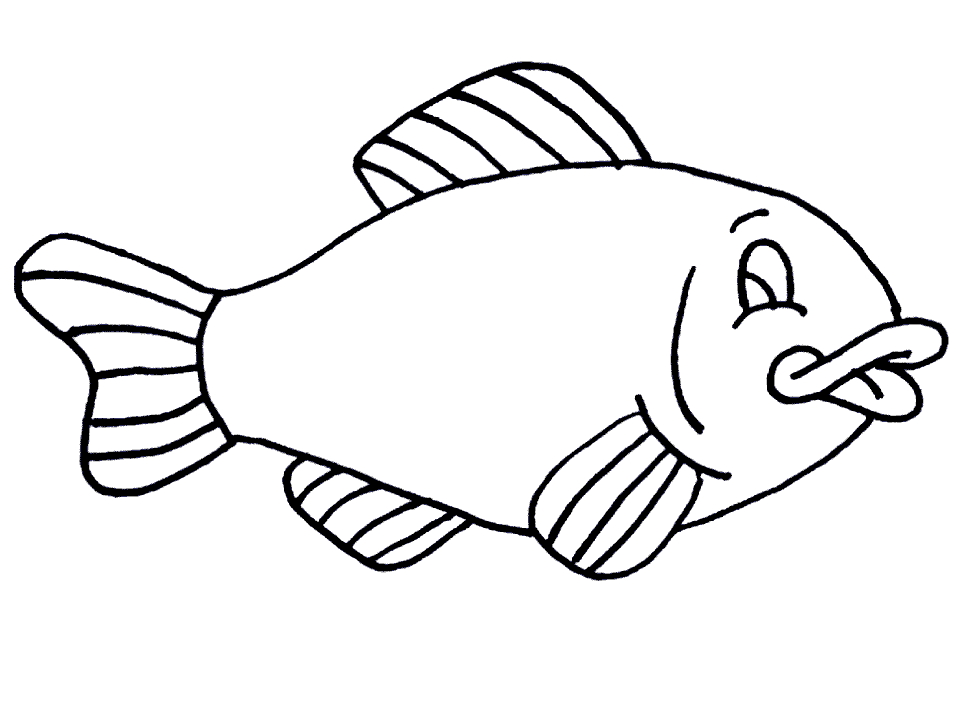 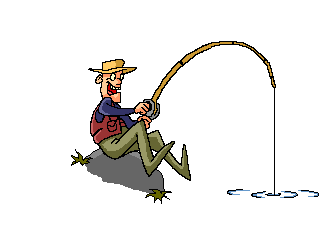 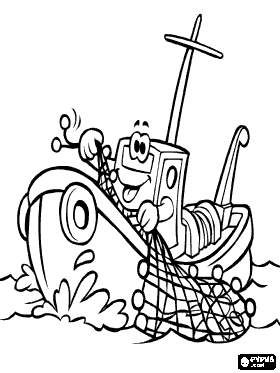 